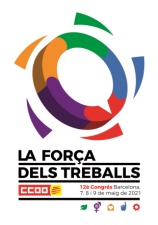 						  Model AT1                                                                                A omplir a la conferència del sindicat intercomarcal al nivell II procés 12è Congrés CONC12è CONGRÉS CONC 								ACTA Núm.                                                             ACTA DE LA CONFERÈNCIA DEL SINDICAT INTERCOMARCALELECCIÓ MEMBRES AL CONSELL DE LA UNIÓ INTERCOMARCAL0.	SINDICAT INTERCOMARCAL:									1.	DATA                                 HORA INICI         		   HORA FINALITZACIÓ2.	Núm. ASSISTENTS                                 DONES                            HOMES3.	ORGANISME/S DE DIRECCIÓ ASSISTENTS4.	ELECCIÓ DE MEMBRES AL CONSELL DE LA UNIÓ INTERCOMARCAL DE:	RESULTAT DE LA VOTACIÓ:  TOTAL VOTS	VOTS EN BLANC	 VOTS NULSVOTS OBTINGUTS PER LA CANDIDATURA ENCAPÇALADA PER: 												VOTSVOTS OBTINGUTS PER LA CANDIDATURA ENCAPÇALADA PER: 												VOTS	HAN ESTAT ELEGITS I ELEGIDES COM A MEMBRES DEL CONSELL DE LA UNIÓ INTERCOMARCAL:(Si no hi ha prou línies, empleneu altre model igual i annexeu)COMPOSICIÓ DE LA MESA:	President/a	Secretari/ària	VocalINTERVENTORS/INTERVENTORES:		 (si hi ha més de 2, empleneu altre model igual i annexeu)Nom										DNI 	Nom										DNI7.     INCIDÈNCIES:          No          Sí (detallar-les en un full a part i annexar-les a l’acta signades pel Secretari/a)8.	SECRETARI O SECRETÀRIA DE LA REUNIÓ:NOM	DNISignatura del secretari o secretàriaS’haurà d’adjuntar la llista o llistes de candidatures presentades amb els vots obtinguts.Remetre a la Unió intercomarcal corresponent durant els tres dies hàbils següents.---------------------INFORMACIÓ SOBRE PROTECCIÓ DE DADESResponsable del tractament: Confederació Sindical de la Comissió Obrera Nacional de Catalunya (CSCONC). Legitimació: Interès legítim. Finalitat del tractament: Gestionar les candidatures i participació al 12è Congrés de la CONC. Drets: pots accedir, rectificar i suprimir les teves dades, així com exercir altres dret, com se explica en la informació addicional. Informació addicional: pots consultar la informació addicional i detallada sobre Protecció de dades a la nostra web rgpd.ccoo.cat/1.NOMDNI2.NOMDNI3.NOMDNI4.NOMDNI5.NOMDNI6.NOMDNI7.NOMDNI8.NOMDNI9.NOMDNI10.NOMDNI11.NOMDNI12.NOMDNI13.NOMDNI14.NOMDNI15.NOMDNI16.NOMDNI17.NOMDNI18.NOMDNI19NOMDNI20.NOMDNI